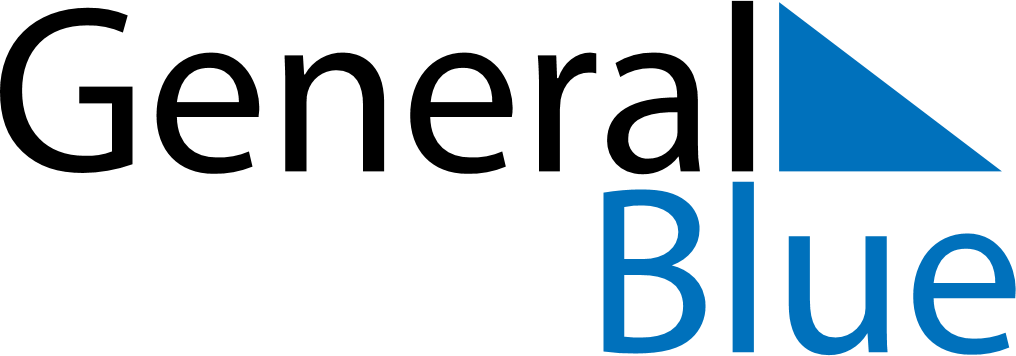 July 2022July 2022July 2022EcuadorEcuadorMONTUEWEDTHUFRISATSUN123456789101112131415161718192021222324The Birthday of Simón Bolívar25262728293031